Company Number:	7102376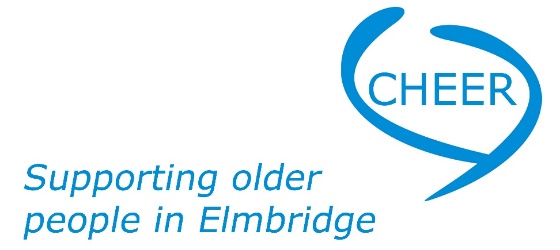 Charity Number: 	1133482CONCERN AND HELP FOR EAST ELMBRIDGE RETIRED (the “Company”)PROXY FORMAt the Annual General Meeting of the Company to be held on 6th October 2021 and any adjournment thereofI ………………………………………………………………………….   of ……………………………………………………………………….a member of the Companyhereby appoint:the Chair of the meeting;orname:		……………………………………………………………………  ofaddress: 	……………………………………………………………………….……………………………………………………………………….(please delete as applicable and insert the name and address of the proxy in capitals if appointing someone other than the Chair)to vote or abstain from voting, at his or her discretion, as my proxy on any resolution which is put before the meeting.Signed on the………………………..day of ………………………………………………2021                      